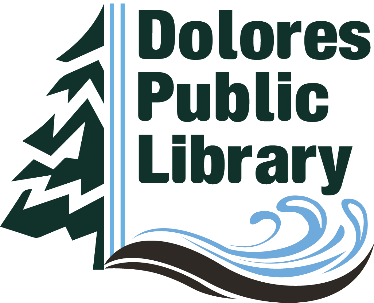 Dolores Public LibraryFinance Committee
February 8, 2023 Agenda1:00 p.m.Call to Order Acknowledge members and guests presentDiscussion and Action ItemsReview of 2022 Final FinancialsDiscuss 2022 Property Tax ShortfallReview Audit ExemptionDiscuss unexpected price increases (Gas & Snow Removal)Discuss Onward Fund and future fundraisingDiscuss Donation Button on WebsiteTopics for next Finance Committee meeting